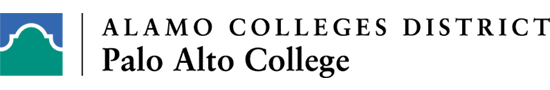  Veterinary Technology Program ApplicationApplication Deadline Monday: June 3rd 5:00pmThis application is effective for ONLY one review. A new application is required for each admission request.New classes begin in the fall semester each year. 											_________________________Last			    	First					M.I.		   Other names used on recordsAddress								City				State		 Zip(     	) 		(	) 		(	) 	Home					Cell					WorkEmail																                  /               /                  	        	/	/           	 Banner ID 					SSN#					Birth DatePlease circle your answers below:Have you applied for admission into this program in the past?	No	Yes	If yes, what year(s)? 		Have you taken any vet tech courses in this program?	No	Yes	If yes, what year(s)? 		Do you have a degree?  No	Yes      If yes, what type:  Associates    Bachelors    Masters    DoctorateList all Colleges/Universities you have attended: _______________________________________________________________________________________________________________________________________Do you have prior experience in the Veterinary field aside from the required 80 hours?   	No	YesIf yes: (circle one)   <6 months       6 months-1 yr.        1-2 yrs.        2-3 yrs.     3-4 yrs.      4-5 yrs.       >5 yrs.NOTE:  Students enrolling in this program who plan to transfer to a 4-year institution should consult a counselor about the transfer requirements of the veterinary technology courses to a 4-year institution.  This program does not meet any of the requirements to apply for admission into a college of veterinary medicine.I certify that the information furnished on this application is complete and correct.  I have read and understand the programs Felony conviction policy stated in the online college catalog (http://www.alamo.edu/pac/vet-tech/degree-plans/).Signature								DateMail:   Palo Alto College		or	Fax: (210) 486-9171	     or 	Email: lgarcia539@alamo.edu            Veterinary Technology Program				            1400 W. Villaret Blvd.			            San Antonio, Texas  78224	Equal Education Opportunity:  Alamo Colleges is committed to provide equal educational opportunities for all qualified persons without regard to race, color, sex, pregnancy, religion, creed, national origin (including ancestry), citizenship status, physical or mental disability, age, marital status, sexual orientation, gender, transgender status, gender identity, gender expression, veteran or military status (including special disabled veteran, Vietnam-era veteran, or recently separated veteran), predisposing genetic characteristics, domestic violence victim status, any other protected category under applicable local, state or federal law, or persons who have opposed discrimination  or participated in any compliant process on campus or before a government agency.                                                                                                                                                                                                           Page 9